 Personaliaformulier Personaliaformulier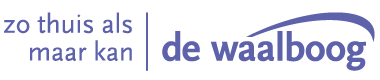 Uw gegevensUw gegevensUw gegevensAchternaamGeslachtGeslachtGeslachtTussenvoegselVoornamenRoepnaamRoepnaamGeboortedatumStraatHuisnummerHuisnummerPostcodePlaatsPlaatsTelefoon06-06-Bankrekening/IbanHuisarts & praktijkPlaatsPlaatsApotheekReligieReligieDocumentenBSNNummer invullen:Nummer invullen:Nummer invullen:Nummer invullen:Soort bewijsPaspoortIdentiteitskaartIdentiteitskaartIdentiteitskaartRijbewijsVreemdelingendocumentVreemdelingendocumentVreemdelingendocumentNummer van het identificatiebewijsNummer van het identificatiebewijsNummer van het identificatiebewijsGeldigheidsdatum van het ID-bewijsGeldigheidsdatum van het ID-bewijsGeldigheidsdatum van het ID-bewijsBurgerlijke staatBurgerlijke staatWeduwe(naar)SamenwonendSamenwonendSamenwonendGehuwdGeregistreerd partnerschapGeregistreerd partnerschapGeregistreerd partnerschapOngehuwdDuurzaam gescheidenDuurzaam gescheidenDuurzaam gescheidenGegevens partnerGegevens partnerGegevens partnerGegevens partnerGegevens partnerGegevens partnerGegevens partnerAchternaamGeslachtVoornamenGeboortedatumTelefoon                    06-E-mailadresContactpersonenContactpersonen1e contactpersoon1e contactpersoonRelatieDhr./Mevr.VoornamenStraatHuisnummerPostcodePlaatsTelefoon06-e-mailadresIk geef hiermee toestemming voor gebruik van het e-mailadres voor Waalboog-nieuws.Ik geef hiermee toestemming voor gebruik van het e-mailadres voor Waalboog-nieuws.Ik geef hiermee toestemming voor gebruik van het e-mailadres voor Waalboog-nieuws.Ik geef hiermee toestemming voor gebruik van het e-mailadres voor Waalboog-nieuws.2e  contactpersoon2e  contactpersoonRelatieDhr./Mevr.VoornamenStraatHuisnummerPostcodePlaatsTelefoon06-e-mailadres3e contactpersoon3e contactpersoonRelatieDhr./Mevr.VoornamenStraatHuisnummerPostcodePlaatsTelefoon06-e-mailadresFinancieel contactpersoonFinancieel contactpersoonDhr./Mevr.VoornamenStraatHuisnummerPostcodePlaatsTelefoon06-e-mailadresBewindvoerder/curator (doorhalen wat niet van toepassing is)
Graag de beschikking van de rechtbank meesturen.Bewindvoerder/curator (doorhalen wat niet van toepassing is)
Graag de beschikking van de rechtbank meesturen.Bewindvoerder/curator (doorhalen wat niet van toepassing is)
Graag de beschikking van de rechtbank meesturen.Bewindvoerder/curator (doorhalen wat niet van toepassing is)
Graag de beschikking van de rechtbank meesturen.Dhr./Mevr.VoornamenStraatHuisnummerPostcodePlaatsTelefoon06-e-mailadresDe financieel contactpersoon en/of bewindvoerder/mentor kan/kunnen dezelfde
persoon(en) zijn als een eerder genoemde contactpersoon.De financieel contactpersoon en/of bewindvoerder/mentor kan/kunnen dezelfde
persoon(en) zijn als een eerder genoemde contactpersoon.De financieel contactpersoon en/of bewindvoerder/mentor kan/kunnen dezelfde
persoon(en) zijn als een eerder genoemde contactpersoon.De financieel contactpersoon en/of bewindvoerder/mentor kan/kunnen dezelfde
persoon(en) zijn als een eerder genoemde contactpersoon.De financieel contactpersoon en/of bewindvoerder/mentor kan/kunnen dezelfde
persoon(en) zijn als een eerder genoemde contactpersoon.MentorMentorDhr./Mevr.VoornamenStraatHuisnummerPostcodePlaatsTelefoon06-e-mailadresDe financieel gemachtigde en/of bewindvoerder/mentor kan/kunnen dezelfde persoon(en) zijn als een eerder genoemde contactpersoon. Graag de beschikking van de rechtbank meesturen. De financieel gemachtigde en/of bewindvoerder/mentor kan/kunnen dezelfde persoon(en) zijn als een eerder genoemde contactpersoon. Graag de beschikking van de rechtbank meesturen. De financieel gemachtigde en/of bewindvoerder/mentor kan/kunnen dezelfde persoon(en) zijn als een eerder genoemde contactpersoon. Graag de beschikking van de rechtbank meesturen. De financieel gemachtigde en/of bewindvoerder/mentor kan/kunnen dezelfde persoon(en) zijn als een eerder genoemde contactpersoon. Graag de beschikking van de rechtbank meesturen. De financieel gemachtigde en/of bewindvoerder/mentor kan/kunnen dezelfde persoon(en) zijn als een eerder genoemde contactpersoon. Graag de beschikking van de rechtbank meesturen. 